FORMULARIO DI PREISCRIZIONEAL MAGNIFICO RETTOREDELL’UNIVERSITÀ CATTOLICA “NOSTRA SIGNORA DEL BUON CONSIGLIO”ANNO ACCADEMICO 2023-2024CORSO DI SPECIALIZZAZIONE		………………………………………………………………………………………………………					………………………………………………………………………………………………………NOME	……………………………………………………………………..………………………………COGNOME	…………………………………………………………………………………………..…………DATA DI NASCITA	……………………………..............................................................................CITTÀ / COMUNE DI NASCITA	…………………………………………………………………………………..…………………NOME DEL PADRE	…...………………………………………………………………………………..………………SESSO					M				F	         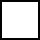 STATO CIVILE				CELIBE				NUBILE            CITTÀ DI RESIDENZA	            		 ……………………………………………………………………………………………………INDIRIZZO				...……………………………………………………………………..……………………………CEL:					………..……………………………………………………………………………………………TEL:					……………………………………………………..………………………………………………E-MAIL (stampatello):			……………………………………………………………………………………………..……… NAZIONALITÀ				……………………………………………………………………………………………………PRECEDENTETITOLO DI STUDIO			…………………………………………………………………..…CERTIFICAZIONE DILINGUA STRANIERA	…………………………………………………………….…………………………………NR. CARTA DI IDENTITÀ /PASSAPORTO:	………………………………………………………………………………………………Come siete venuti a conoscenza dell’Università Cattolica “Nostra Signora del Buon Consiglio”?Facebook e altre reti socialiTelevisione o altri mezzi di mediaDa un amico/parente/altre conoscenzeFiere dove ha partecipato UCNSBC	Sono stato/a informato/a che la prova di ammissione si svolgerà in data: 	/	/2024Nota: Attesto l’autenticità dei dati e dei documenti presentati secondo quanto specificato dal Bando di Concorso "Programmi di Specializzazione a lungo termine dell'area Medica", Anno Accademico 2023-2024. Sono cosciente e che, in caso di falsa o mendace dichiarazione dei dati o presentazione di documenti falsi oppure contenenti dati i fasulli, sono soggetto a quanto previsto dal Codice Penale e le altre disposizioni normative in vigore.NOME	COGNOMEFIRMADATA 	/	/2024